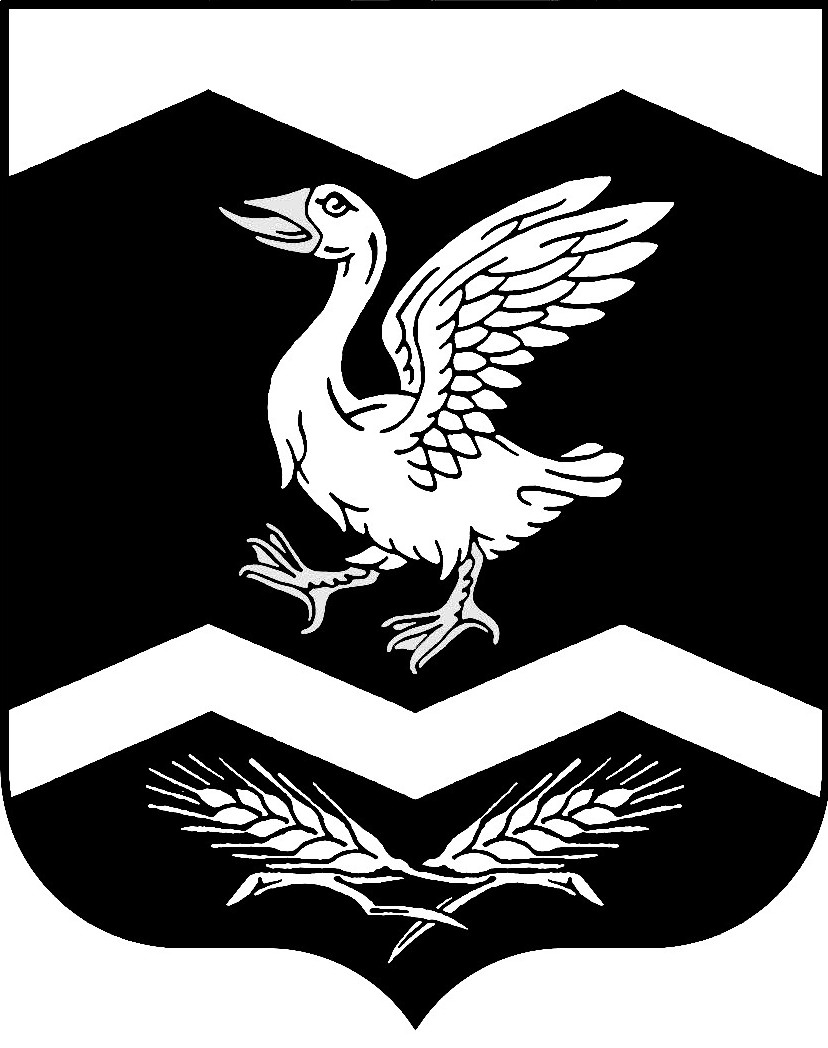 КУРГАНСКАЯ ОБЛАСТЬШАДРИНСКИЙ РАЙОНАДМИНИСТРАЦИЯ  КРАСНОМЫЛЬСКОГО СЕЛЬСОВЕТАПОСТАНОВЛЕНИЕОт  02.04.2021 г.  №  29       с. КрасномыльскоеОб отмене постановления Администрации Красномыльского сельсовета № 24 от 11. 04. 2016  г.«О порядке уведомления Главы Красномыльского сельсовета муниципальными служащими, замещающими должности муниципальной службы  в Администрации Красномыльского сельсовета о возникновении конфликта интересов или о возможности его возникновения»        В соответствии с частью 2 статьи 11 Федерального закона от 25 декабря 2008 года № 273-ФЗ «О противодействии коррупции», Администрация Красномыльского сельсовета -П О С Т А Н О В Л Я Е Т :         1. Отменить постановление Администрации Красномыльского сельсовета от 11. 04. 2016 г. № 24 «О порядке уведомления Главы Красномыльского сельсовета муниципальными служащими, замещающими должности муниципальной службы  в Администрации Красномыльского сельсовета о возникновении конфликта интересов или о возможности его возникновения».2.   Контроль за выполнением  данного постановления оставляю за собой.Глава Красномыльского   сельсовета                                                         Г. А. Стародумова